AN ORDERED LIFE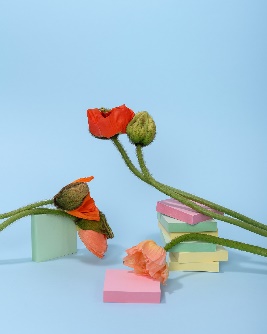 Lesson 5 October 1, 2021Bible Basis: Proverbs 29:16-27Bible Truth:  God calls us to trust in Him on our source for an ordered life.Memory Verse: “The fear of man bringeth a snare: but whoso putteth his trust in the Lord shall be safe” (Proverbs 29:25)Lesson Aim: By the end of this lesson, we will know the relationship between an orderly life and trust in God; feel what it means to live an ordered life: and create a strategy, based on godly principles, to live an ordered life.Background Scriptures: Proverbs 28:1-29:27 Read and incorporate the insights gained from the background scriptures into your study of the lesson.Life Need for Today’s Lesson: That you will recognize how God’s plan is superior to and in contrast with the world’s sense of order.Bible Learning: That you will understand how a lack of discipline destroy lives and society.Bible Application: That will be able to stay strong in your commitment to God’s way.Students’ Responses: That you will plan a strategy to remain strong in spite of the actions of the unjust around them.